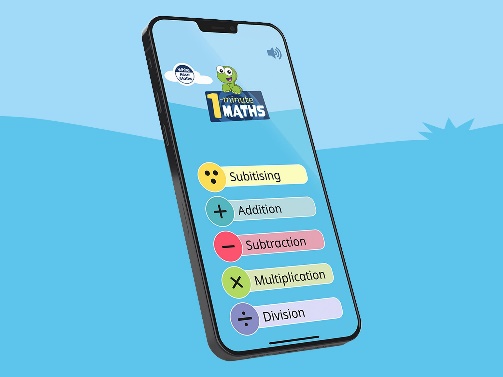 Dear Parent/GuardianI wanted to share a wonderful maths app that  will benefit many of our children  at Maine. The app is called ‘The One Minute Maths’ App from White Rose.  This app is free to download on Androids/iPad however you will have to subscribe for use on desktops. The app helps children build greater number confidence and fluency. It’s all about targeted practice in engaging, one-minute chunks! How can the app be used?Children can choose any topic they want from the operations. Then they answer a unique set of questions (different set of questions every time) If they are struggling with a question, they can hit hint button for a helpful clue by showing the question in a different way. When the one minute is up, they'll see a feedback screen telling how they've done. 
I hope you find this app useful in helping support your child develop their number confidence and fluency. Yours sincerely,A Coey_________________________________Mrs A CoeyNumeracy Coordinator 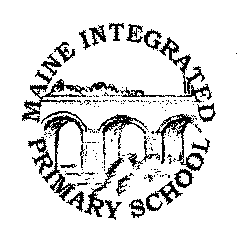 Maine Integrated Primary SchoolBuilding Bridges, Learning TogetherPrincipal: Mrs E Woodin		   93 Portglenone Road, Randalstown, BT41 3EH  		   Tel/Fax 028 944 78766    info@maineips.randalstown.ni.sch.uk 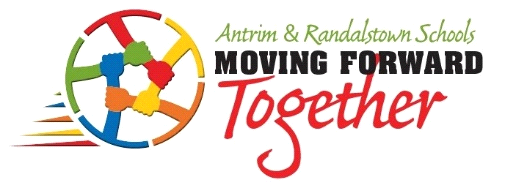 